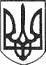 РЕШЕТИЛІВСЬКА МІСЬКА РАДАПОЛТАВСЬКОЇ ОБЛАСТІВИКОНАВЧИЙ КОМІТЕТРІШЕННЯ31 липня 2020 року									№ 132Про стан роботи зі зверненнямигромадян за І півріччя 2020 рокуКеруючись статями 38, 52 Закону України „Про місцеве самоврядування в Україні”, Законом України „Про звернення громадян”, заслухавши інформацію заступника начальника відділу організаційно-інформаційної роботи, документообігу та управління персоналом виконавчого комітету міської ради про стан роботи зі зверненнями громадян за І півріччя 2020 року, з метою забезпечення реалізації і гарантування закріплених Конституцією України прав громадян на звернення до органів державної влади та органів місцевого самоврядування, посилення контролю, персональної відповідальності посадових осіб виконавчого комітету міської ради за своєчасним виконанням та наданням відповідей на звернення громадян, виконавчий комітет Решетилівської міської ради ВИРІШИВ:	1. Інформацію заступника начальника відділу організаційно-інформаційної роботи, документообігу та управління персоналом виконавчого комітету міської ради (Кулик Н.І.) про стан роботи зі зверненнями громадян за І півріччя 2020 року прийняти до відома (додається).	2. Першому заступнику, заступнику міського голови, керуючому справами виконавчого комітету відповідно до функціонального розподілу обов’язків підвищити вимогливість до керівників підпорядкованих структурних підрозділів виконавчого комітету за якісний, своєчасний та повний розгляд питань, визначених у зверненнях заявників, виконання завдань, визначених у резолюціях керівників виконавчого комітету Решетилівської міської ради .3. Контроль за виконанням рішення покласти на керуючого справами виконавчого комітету Малиш Т.А.Секретар міської ради							О.А. ДядюноваКулик Н.І. 2 51 58Інформаціяпро стан  роботи зі зверненнями громадяну виконавчому комітеті Решетилівської міської радиза  І півріччя 2020 рокуРобота із зверненнями громадян у виконавчому комітеті Решетилівської міської ради Полтавської області протягом  І півріччя  2020 року проводилась відповідно до Закону України „Про звернення громадян”, Указу Президента України від 7 лютого 2008 року № 109/2008 „Про першочергові заходи щодо забезпечення реалізації та гарантування конституційного права на звернення до органів державної влади та органів місцевого самоврядування”. 	На виконання абзацу 10 пункту 1 Указу Президента України в міській раді функціонує телефонна „гаряча” лінія з вирішення невідкладних проблем громадян. Окремі звернення вирішуються безпосередньо під час „гарячих” ліній. Проводиться роз’яснювальна робота з питань реалізації громадянами права на звернення. Питання, що потребують додаткового вивчення, направляються на виконання до спеціалістів міської ради.За  І півріччя 2020 року на „гарячу” лінію звернулося 28 заявників (здебільшого громадяни зверталися з питань освітлення вулиць та надання причепа для вивезення сміття).Згідно розпорядження міського голови затверджений графік особистих прийомів громадян керівництвом виконавчого комітету Решетилівської міської ради.Відповідно до затвердженого графіку проводяться особисті виїзні прийоми громадян у селах територіальної громади. У зв’язку з введеним карантином за І півріччя 2020 року  було здійснено лише  1  виїзний прийом в с. Колотії,  на якому  звернулось 5 громадян.  Всього за І  півріччя 2020 року до міської ради  надійшло  67 звернень  (з них: на особистому прийомі - 8, письмових звернень - 59 в т.ч. з КБУ  облради -11) .За даний період надійшло: 48 індивідуальних звернень та 19 колективних, на  яких звернулося 278 осіб. У своїх  зверненнях громадяни територіальної громади порушили 67                                                                                                                                                                                                                                                                                                                                                                                                                                                                                                                                                                                                                                                                                                                                                                                                                                                                                                                                                                                                                                                                                                                                                                                                                                                                                                                                                                                                                                                                                                        питань, з них:-аграрна політика і земельні відносини  (12 шт. або  18 %) - це питання  щодо:-отримання права власності на земельну ділянку;-отримання документів на земельну ділянку;-питання надання земельної ділянки;-питання про протидію рейдерству;-питання надання графічних матеріалів по з/д -питання щодо виготовлення проектної документації;-питання про створення комісії щодо приватизованої з/д ;-  житлова політика   (4  шт. або  6 %),  а саме:-питання плати за опалення;-питання ремонту даху;- комунальне господарство (25   шт. або 37 %), а саме:- питання  встановлення накриття над небезпечною ділянкою біля будинку;-питання ремонту забору біля ЦКД „Оберіг”;-питання щодо встановлення лічильника на воду;-питання облаштування дитячого майданчика;-питання щодо ремонту каналізаційних стоків;-питання асфальтування вулиць та прокладення тротуару;-питання ремонту дороги, заїзду;-питання освітлення вулиць;-питання проведення лінії водопостачання;-питання обслуговування прибудинкових територій;-транспорт і зв’язок (2 шт. або  3 %), а саме:-питання щодо маршруту до с. Остап’є,-питання підвезення дітей до Потічанської ОЗ І-ІІ ст.;-питання пільгових білетів на автобус;-культура і культурна спадщина, туризм  (1 шт.  або   1,5 %), а саме:- питання щодо присвоєння міській бібліотеці ім’я О.М. Дмитренка;-діяльність органів місцевого самоврядування (2 шт.  або  3 %), а саме:-запит на надання інформації на дії державного реєстратора прав на нерухоме майно;-соціальний захист   (1  шт.  або  1,5 %);-питання надання соціальної допомоги;-інше  (19  шт.  або  28,5 %);-питання спиляння сухих, аварійних дерев  та кронування дерев;-питання надання фінансової допомоги на придбання телевізора;-питання надання дозволу на торгівлю насінням овочів та препаратами захисту рослин ;-питання встановлення знаку біля б/квартирного ж/будинку „Житлова зона”;-питання відсутності масок у аптеках м.Решетилівка;-питання зарахування дитини в д/садок;-питання придбання костюмів учасникам худ. самодіяльності;-питання купівлі шлангу для поливу;-питання щодо реалізації виграного проекту;-питання оброблення посівів отрутохімікатами;-питання стажування в органах місцевого самоврядування;-питання придбання інтерактивної дошки та проектору;-питання невиконання рішень;-питання санітарного контролю при коронавірусі.-діяльність об’єднань громадян    (1  шт.  або  1,5 %), а саме:-питання добровільного об’єднання.Із загальної кількості звернень, що надійшли протягом І півріччя 2020 року до виконавчого комітету міської ради, кількість по категоріям громадян та за соціальним станом громадян розподілилася таким чином:Усі звернення громадян, що надійшли за І півріччя 2020 року становлять заяви.	Всі  звернення, що  надійшли протягом І півріччя 2020 року були розглянуті виконавцями в терміни,  визначені  чинним   законодавством, заявникам було надано аргументовані відповіді.  Робота із зверненнями громадян направлена на якісне, прозоре вирішення проблем, які хвилюють жителів міської ради, забезпечення реалізації та гарантування конституційного права на звернення до  органів місцевого самоврядування.Заступник начальника відділу організаційно -інформаційної роботи, документообігу                 та управління персоналом                                                                  Н.І. Кулик	- пенсіонери   - робітники  -інші - приватні підприємці - безробітні-державні службовці- працівники бюджетної сфери- 21-6-25-10-2-1-2